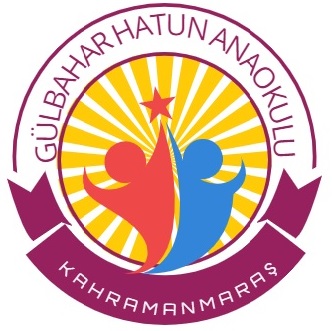 GÜLBAHAR HATUN ANAOKULU2021 - 2022 EĞİTİM-ÖĞRETİM YILIHAZİRAN AYI SABAH GRUBU YEMEK LİSTESİ     		Abdullah ERDOĞAN                                     			       Enes Buğra KÜÇÜKGÖZ       		  Müdür Yardımcısı							   Okul MüdürüGÜLBAHAR HATUN ANAOKULU2021 - 2022 EĞİTİM-ÖĞRETİM YILIHAZİRAN AYI ÖĞLE GRUBU YEMEK LİSTESİ     		Abdullah ERDOĞAN                                     			       Enes Buğra KÜÇÜKGÖZ       		  Müdür Yardımcısı							   Okul MüdürüTARİHGÜNMENÜPazartesiSalı01.06.2022ÇarşambaYayla Çorbası, Helva, Ekmek02.06.2022PerşembeSimit, Peynir, Domates, Salatalık, Bitki Çayı03.06.2022CumaTereyağda Yumurta, Beyaz Peynir, Ekmek, Çay06.06.2022PazartesiSiyah Zeytin, Beyaz Peynir, Helva, Ekmek, Adaçayı07.06.2022SalıHaşlanmış Yumurta, Ekmek, Peynir, Açık Çay08.06.2022ÇarşambaMercimek Çorbası, Ekmek, Meyve19.06.2022PerşembeÇikolatalı Ekmek, Süt10.06.2022CumaTahin Pekmezli Ekmek, Zeytin, Meyve Suyu13.06.2022PazartesiBallı Ekmek, Peynir, Domates, Açık Çay14.06.2022SalıTarhana Çorbası, Ekmek, Meyve15.06.2022ÇarşambaDomates, Salatalık, Siyah Zeytin, Ekmek16.06.2022PerşembeÇOCUK ŞENLİĞİ17.06.2022CumaKARNE GÜNÜTARİHGÜNMENÜPazartesiSalı01.06.2022ÇarşambaSebzeli Bulgur Pilavı, Ayran02.06.2022PerşembeŞehriye Çorbası, Ekmek, Meyve03.06.2022CumaDomates Soslu Makarna, Ayran06.06.2022PazartesiÇikolatalı Ekmek, Süt07.06.2022SalıEzogelin Çorbası, Ekmek08.06.2022ÇarşambaAçma, Beyaz Peynir, Meyve Suyu19.06.2022PerşembeNohutlu Pirinç Pilavı, Ayran10.06.2022CumaYoğurtlu Makarna, Meyve13.06.2022PazartesiTereyağlı Bulgur Pilavı, Yoğurt14.06.2022SalıSoğuk Sandviç, Meyve Suyu15.06.2022ÇarşambaSimit, Zeytin, Beyaz Peynir, Meyve Suyu16.06.2022PerşembeÇOCUK ŞENLİĞİ17.06.2022CumaKARNE GÜNÜ